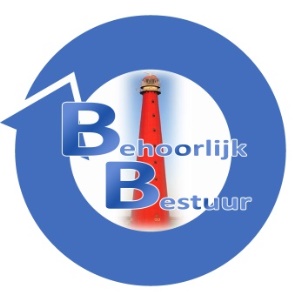 Den Helder 27 april 2020Geacht college van Burgemeester en Wethouders,Op 16 maart heeft Behoorlijk Bestuur vragen -ex art 36 orde van de gemeenteraad Den Helder- gesteld over de jaarrekening 2019.Tot op heden hebben wij geen reactie mogen ontvangen van het College.

Wij verzoeken u bij deze, de vragen binnen 2 werkdagen te beantwoorden.  
Blijft u in gebreken, dan zullen wij om interpellatie/inlichtingen vragen bij de eerst volgende raadsvergadering op 11 mei 2020.Bij deze willen wij het College van Burgemeester en Wethouders nogmaals wijzen op hun wettelijke actieve en passieve informatieplicht.En de regelingen opgenomen in “Reglement van orde voor de vergaderingen en andere werkzaamheden van de gemeenteraad van Den Helder 2018”Namens Behoorlijk Bestuur,Sylvia Hamerslag